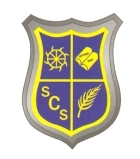 St. Catherine’s Catholic Primary School       		                                            			Head Teacher Mrs Sarah TerreyPymore Road                                                                                                                     			Tel: (01308) 423568Bridport                                                                                                                              			Fax: (01308) 421291Dorset 			            						        Email: office@stcatherinesbridport.dorset.sch.ukDT6 3TR									        Website: www.stcatherinesbridport.dorset.sch.ukLive, Love and Learn Together”The Academic School Term dates for the Year Sep 2020 to July 2021.Inset DaysThursday 3rd September 2020Friday 4th September 2020Monday 2nd November 2020Monday 22nd February 2021Monday 7th June 2021Term DatesAutumn TermMonday 7th September 2020 Pupils returnFriday 18th December 2020 end of termHalf term: Monday 26th October-Friday 30th October 2020Spring termMonday 4th January 2021 Pupils returnThursday 1st April 2021 end of termHalf term: Monday 15th February-Friday 19th FebruaryEaster break: Friday 2nd April-Friday 16th April 2021Summer TermMonday 19th April 2021 Pupils returnFriday 23rd July 2021 School endsHalf Term: Monday 31st May 2021- Friday 4th June 2021End of Summer Holidays Tuesday 31st August 2021.